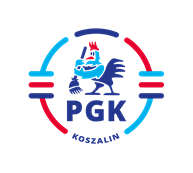 Koszalin, dnia 05.04.2022 r.Nr postępowania:  2022/BZP 00091783/01Nr referencyjny    17Identyfikator postępowania  ocds-148610-289db9c1-a8cd-11ec-80f8-1ad70aec7fa4.INFORMACJA Z OTWARCIA OFERT  zgodnie z art. 222 ust. 5 ustawy z dnia 11 września 2019 r.Prawo zamówień publicznych (  t.j. Dz.U. z 2021 r. poz. 1129 z późn. zm.).Dotyczy: „Rozbudowa kanalizacji ścieków przemysłowych na terenie Bazy II w Koszalinie przy ulicy Gnieźnieńskiej 6”.Oferty złożyli następujący Wykonawcy:Oferta nr 1:  P.P.U.H. FUKS Krystian Mendziak, 75-394 Koszalin, ul. Mazurska 11Cena całkowita netto:   357.723,58 złotychCena całkowita brutto: 440.000,00 złotych Oferta nr 2:  Aqua-Bud Patryk Kucharski, Nowe Bielice ul. Klonowa 1/2 76-039  BiesiekierzCena całkowita netto:   404.697,37 złotychCena całkowita brutto: 497.777,77 złotychOkres gwarancji i rękojmi:   24 miesiące